Purpose: Penn Township and HRG representatives met at 10:30 a.m. on January 10, 2024, in the Penn Township Municipal Building, 157 East Airport Road, Butler, PA 16002 for the Harcrest Park Phase II site grading and stormwater.Attending:Bert Mowry - Penn Township SupervisorDevin Dunwoody, HRG- Project ManagerDistribution of minutes:AttendingAdriene Smochek - PA Bureau of Recreation & ConservationAshley Helmstaedter - Butler County Parks & RecreationBill Geibel - Park neighborCathy Woller - Park neighborChristina Sarson - HRG Land PlannerClinton Bonetti - Penn Township Land Use AdministratorCraig Thomasmeyer - Park neighborDan Wible - Penn Township PWD ForemanDave Andrews - Connoquenessing Water Shed AllianceDiane Curry - Park neighborJames Feath - HRG - Registered Landscape ArchitectJanet Sperling - Park neighborJim Woller - Park neighborDoug Roth - Penn Township Supervisor & Park CommitteeSam Ward - Penn Township SupervisorKaren Trempus - Park CommitteeKimberly Geyer - Butler County CommissionerLance Welliver - Butler County Director of Parks & RecreationLinda Zerfoss - Penn Township ManagerMark Gordon - Butler County Chief of Economic PlanningMark Hansford - PA DCNRMelissa Heagy - Park CommitteeMichael Corle - Penn Township SEOSarah Giamporcaro - Park neighborScott Gumto - Park CommitteeSteve Harmon - HRG, EITTammy Able - Penn Township ConsultantTheodosia Regal - Park neighbor & Park CommitteeWill Pitts - Butler EagleDiscussion:HRG representative, Devin Dunwoody, has been assigned to this project as Project Manager.Devin Dunwoody reviewed the Harcrest Park Phase 2 Site Grading plans shown below.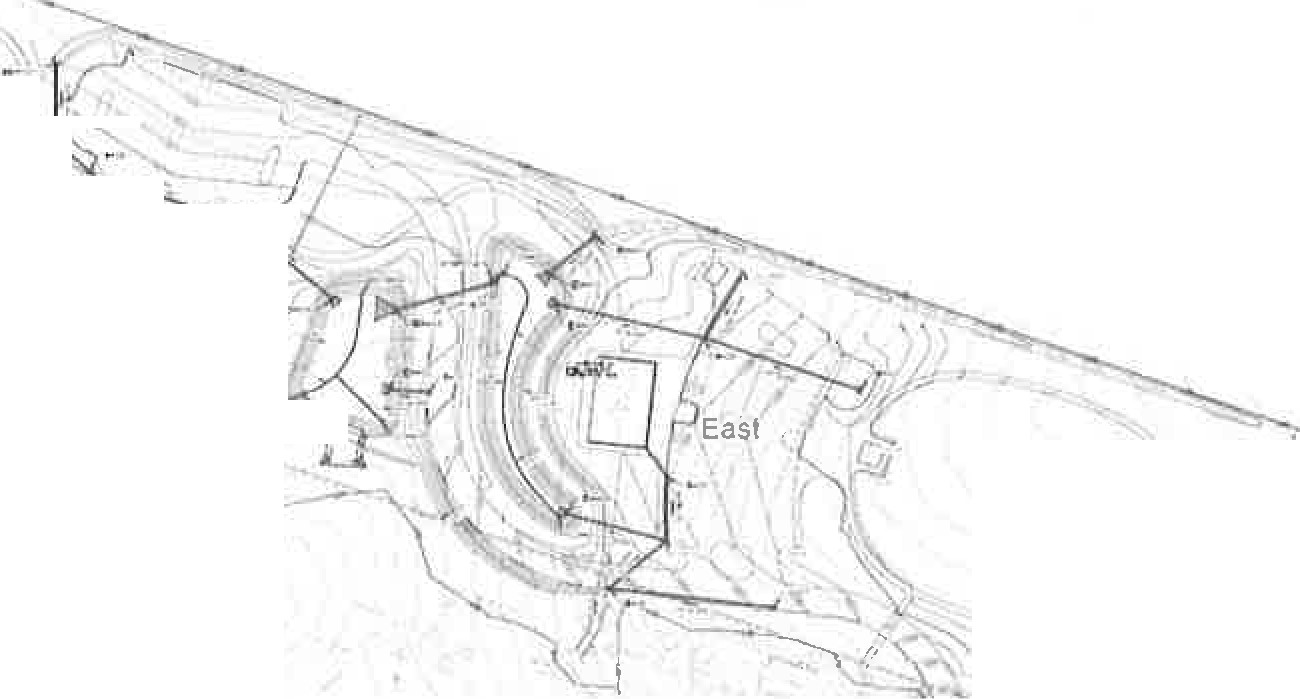 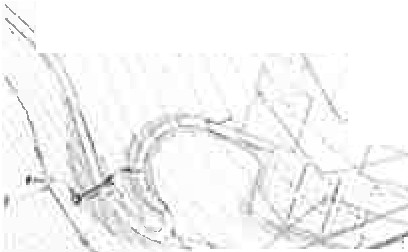 '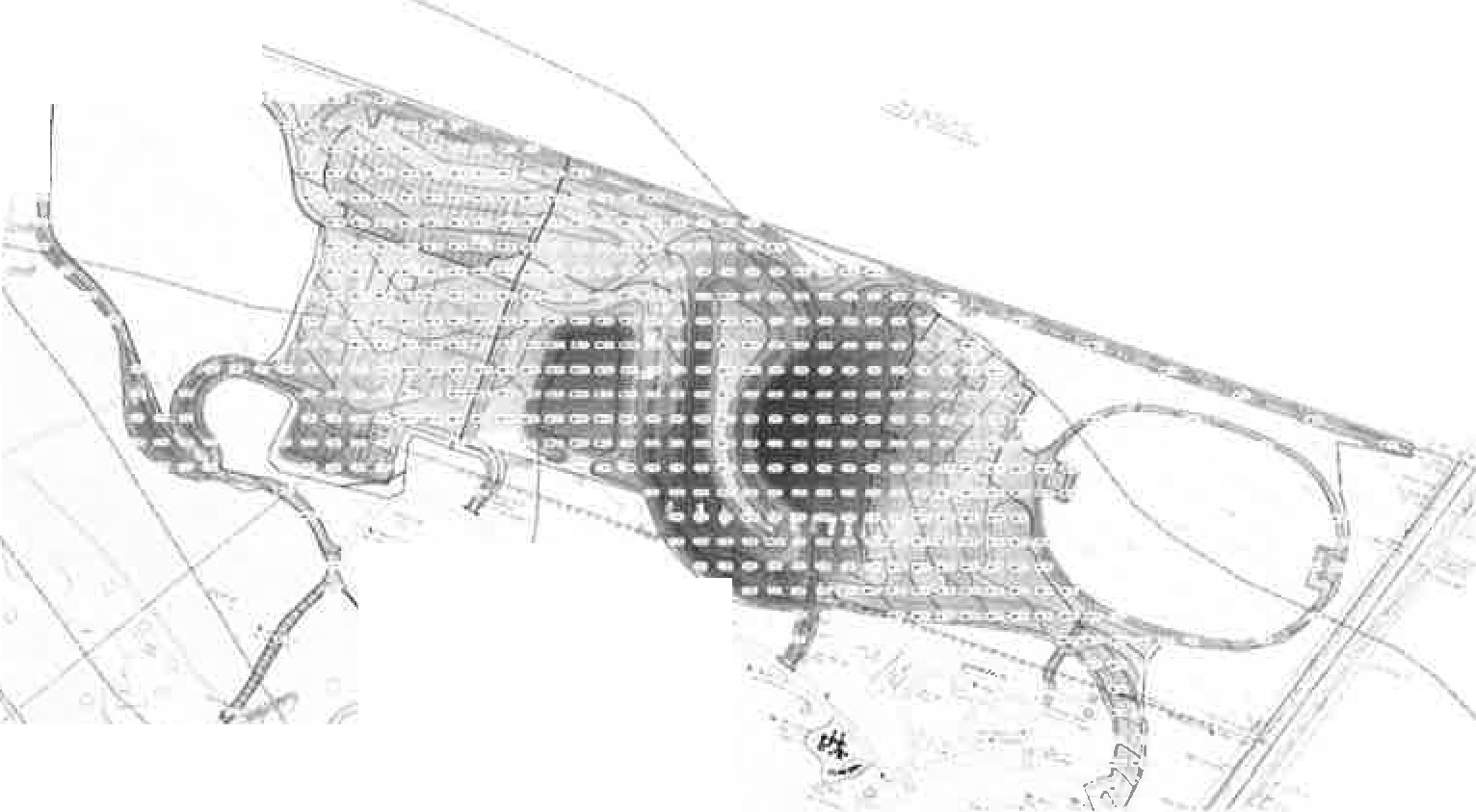 The cut is shown in red and the fill is shown in blue.https:1/penntwpbutler-my sharepoint com/personal/lzerfosspenntownship_org/documentslharcrest park site grading and stormwater meeting 1-10-2024,docm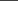 Sam Ward added the red line separating the East and West areas as a suggested construction phasing. The Eastern portion would be completed in the current phase as the current project has limited funding. The Western portion would be completed when funding is available.Sam Ward stated that HRG representative, Jim Feath, previously pointed out that the Penn Township Public Works Department (PWD) would have to complete a substantial amount of the bulk grading and stomiwater detention, piping, and catch basin structures early in the phases of construction.	Penn Township agrees that both stormwater detention basins and the associated stormwater piping must be completed in the first phase. Perhaps the stormwater piping for the Western area of development could be "stubbed out" from the lower detention basin and completed with the later phase.	Penn Township must consider the bulk earth quantities for both phases. HRG provided approximate cut and fill earth quantities for both the East and West areas shown on the attached, marked-up drawing. A red line is drawn between these areas to delineate the phases. Devin Dunwoody confirmed that the cut and fill earth quantities balance. There are approximately 7,000 cubic yards of cut and fill in the Eastern area and approximately 1,500 cubic yards in the Western area. These quantities do not include stripped topsoil. Suitable fill will be placed under structures, concrete paving, and bituminous paving at roads and parking areas. Doug Roth anticipates that the soil material will be sandy shale.HRG will provide a copy of the stormwater infiltration testing which was completed recently.HRG will provide approximate quantities of the stormwater piping in each area.Penn Township will retain the HRG survey crew, as an additional service, to provide lines and grades.Penn Township will retain an independent testing laboratory for concrete and soil compaction testing and inspection.Excess quantities of topsoil stripped from the developed areas of paving and structures will be spread over future lawn areas.Earth and topsoil quantities will help Penn Township develop a sequence of work and budget.Penn Township PWD manpower requirements? To be determined.Penn Township PWD equipment requirements:Township-owned grader, trucks, backhoe, and loader.Potential rental equipment includes a small dozer and vibratory roller.Project Schedule:Design and Enginee,ing NPDES/E&SSubmlltat DGNR Subm11talAnticipa1e NPDES approvalGerteral sileWOlk. Township Sia!! TWP BOS authorize SidProJecl l0 bid Project awarded Approve! 10 proceed Work compteled Final Sile InspectionClo,eoutSeptember - Janu1;1ry January2024 January 2024March2024March2024May 2024July2024Juty-Septeml>er 2024Oclober 2024 Spring2025 Summer 2025 Fall2025HRG will provide the test results of the stomiwater infiltration rate which was completed recently.Doug Roth stated that the PWD would use the established construction entrance at the Northeast property corner for the equipment and trucks during construction.HRG will prepare an Erosion and Sedimentation Control plan.Penn Township will install sleeves for future utilities under paved and concrete areas.Penn Township is evaluating both on-lot wastewater treatment and a grinder pump system from the park to the SAA sanitary sewer system located on Penn Drive approximately one quarter mile North.	DCNR advised that Penn Township can apply for an additional 25% ($75,000) on our existing $300,000 grant. HRG is to prepare the necessary documents to apply for this additional funding in early 2024.Penn Township intends to submit another grant application in early 2026 after the current grant work is complete. These additional funds will be necessary to get this phase and the subsequent Master Plan phases completed.Doug Roth stated that there are approximately 2,000 tons of asphalt millings stored at the PWD yard which will be used as the road and parking area paving base course.Doug Roth suggested that we should consider using porous paving, such as GeoPave Porous Pavement System with aggregate/topsoil engineered infill, for some overflow parking areas to reduce the asphalt paving and stormwater runoff. HRG is to consider this alternative paving and make recommendations.The motion was approved and the meeting concluded at 11:45 a.m.Minutes of the meeting will be posted on the Penn Township website, www.penntownship.org under Documents, Park Committee.Respectfully submitted,,.	\CJeuw-J!   titSamuel M. Ward, Supervisor2https://penntwpbutler-my.sharepoint.com/personal/lzerfoss.J)enntownship_org/documents/harcrest perk site grading and stormwater meeting 1-10-2024.docm